Приложение 38к Правилам нотариального делопроизводства в Донецкой Народной Республике(пункт 12.23)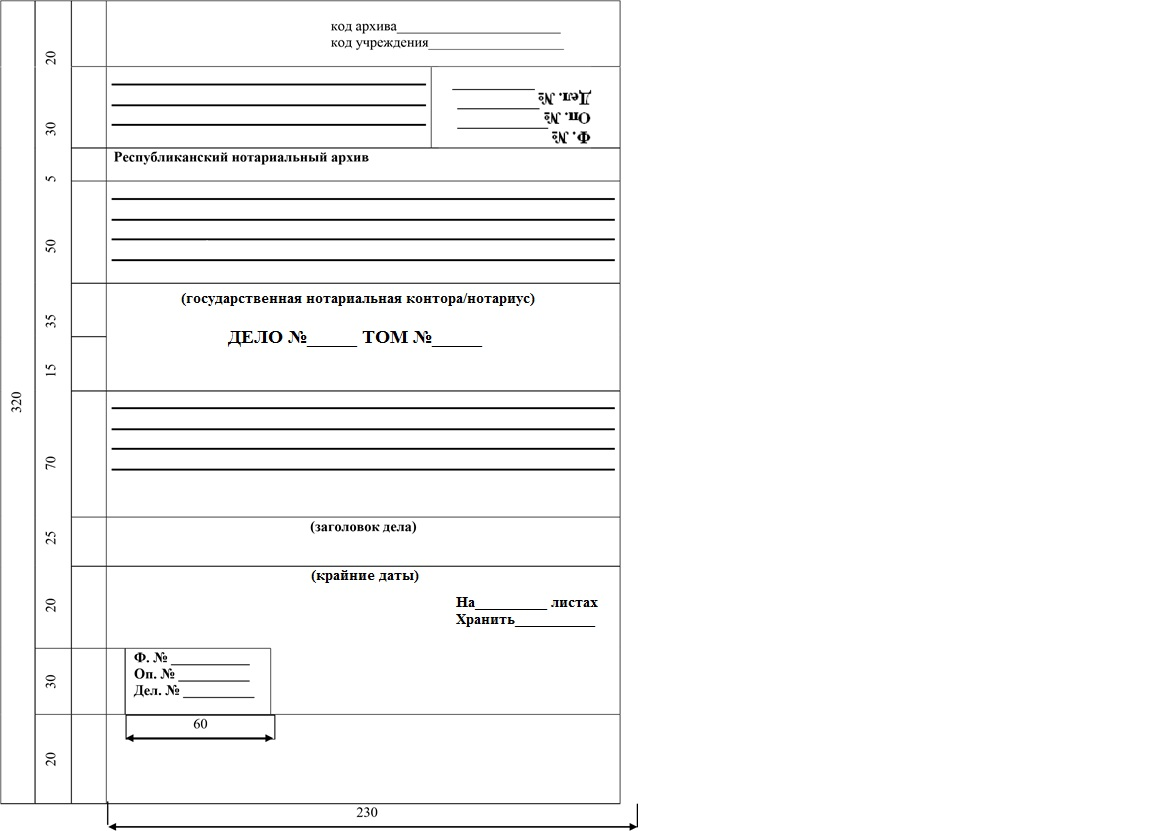 